WDK-80130ГИДРАВЛИЧЕСКИЙ ПРЕСС С УСИЛИЕМ 30 ТОННWDK-80130ИНСТРУКЦИЯ И СХЕМАЗаполняет торговая организацияНаименование и адресПредприятия:_______________________________________________________________________________________________________________Дата продажи:__________________________________________________________ м.п.Продавец (ФИО)______________________________________________________подписьС условиями гарантии ознакомлен. Претензий по комплектации и внешнему виду не имею. Покупатель: _________________/_____________/(подпись, расшифровка)ГИДРАВЛИЧЕСКИЙ ПРЕСС С УСИЛИЕМ30  ТОННРУКОВОДСТВО ПО ЭКСПЛУАТАЦИИ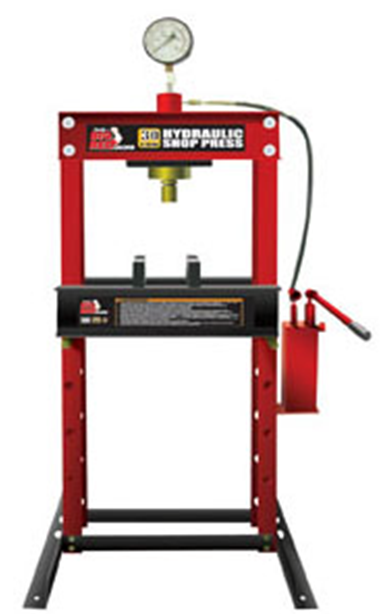 СПЕЦИФИКАЦИЯ - ГИДРАВЛИЧЕСКИЙ ПРЕСС(рисунок а)СПЕЦИФИКАЦИЯ - ГИДРОЦИЛИНДР ПРЕССА	(рисунок b)2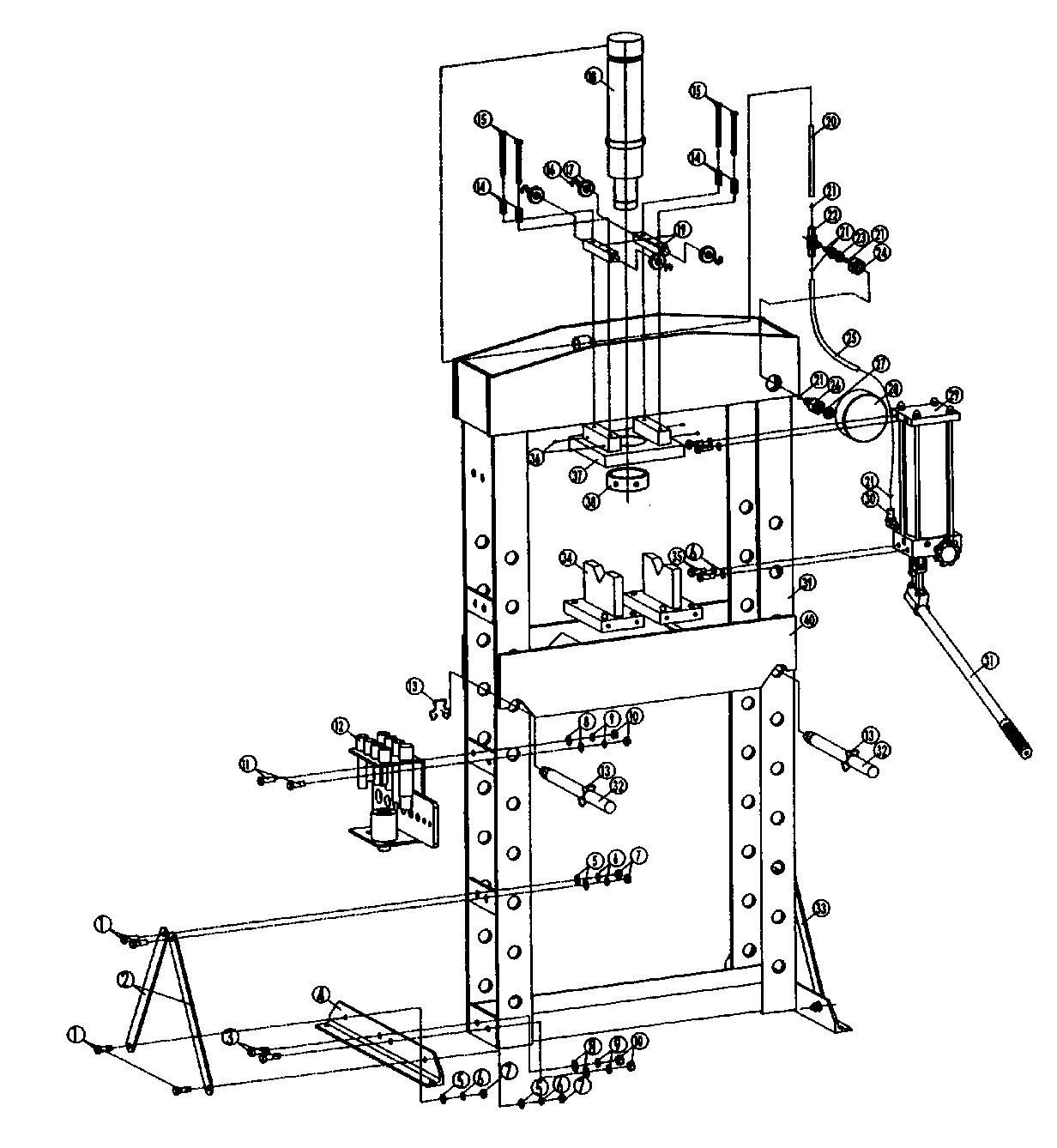 3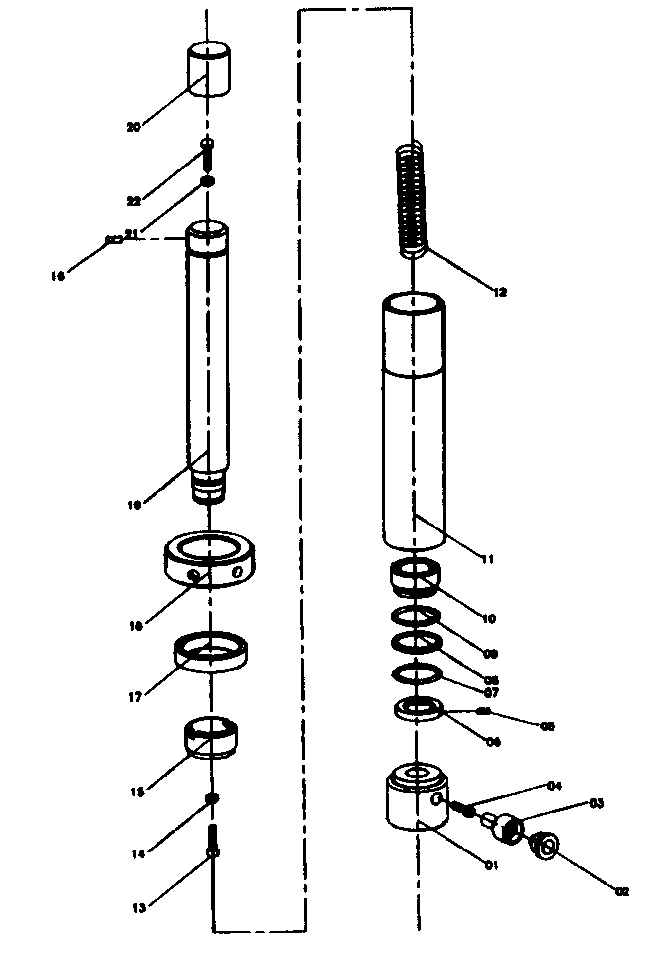 ИНСТРУКЦИИ ПО СБОРКЕ СТЕНДАСледует обратиться к рисунку со спецификацией пресса для его сборки.	Разложить вседетали перед сборкой. Саму сборку рекомендуется выполнять в следующем порядке:Прикрутить опорный уголок (04) к левой стойке (39) с помощью болтов (03), шайб(08), пружинных шайб (09) и гаек (10), затем прикрутить другой опорный уголок кправой стойке.Прикрутить один конец растяжки (02) к опорному уголку (04), а другой - к стойке(39) болтами (01) с шайбами (05), пружинными шайбами (06) и гайками (07).Установить верхнюю поперечину и вставить держатель гидроцилиндра (37) в обеверхние поперечины, затем закрепить ее на стойках с помощью пружин (14) и гаек(15).Закрутить	верхнюю	круглую	гайку	на	гидроцилиндре	пресса	(18),вставитьгидроцилиндр      в      держатель	(37),	затем      закрутить	нижнюю      круглуюгайку      нагидроцилиндре пресса и присоединить упор к плунжеру.Вставить держатели (32) стола в стойки, затем установить на них стол (40).Установить насосный агрегат (29) на правую стойку и закрепить его с помощьюболтов (35), пружинных шайб (06),затем вставить рукоятку в держатель.Подсоединить гидравлический шланг (25) к соединителю на гидроцилиндре (18) иподключить манометр (28) к соединителю,      расположенному на верхней частигидроцилиндра пресса (18).Затянуть все болты и винтыПОДГОТОВКА К РАБОТЕДо начала работы на прессе следует удалить воздух из гидравлической системы: открыть выпускной клапан поворотом против часовой стрелки. Несколько раз нажать на рукоятку пресса для удаления воздуха из системы.Проверить состояние деталей пресса, в случае выявления неисправности, прекратить эксплуатацию и обратиться к поставщику.Если не удается совместить отверстия, следует закрутить один винт, затем слегка сдвинуть соединение и закрутить остальные винты.ПОРЯДОК РАБОТЫПРЕДУПРЕЖДЕНИЕ! ВАМ СЛЕДУЕТ ОЗНАКОМИТЬСЯ, РАЗОБРАТЬСЯ И ПРИМЕНЯТЬТРЕБОВАНИЯ БИЗОПАСНОСТИ ДО НАЧАЛА РАБОТЫ.Установить подвижные призмы на стол пресса, затем положить на них деталь.Закрыть выпускной клапан, повернув его по часовой стрелке до упора.Перемещением рукоятки насоса подвести упор плунжера к детали.Установить деталь по центру упора.Нажимать на рукоятку для создания усилия на деталь.После выполнения      работы      отпустить      рукоятку,      осторожно снизить усилие      надеталь, медленно поворачивая выпускной клапан против часовой стрелки.После втягивания плунжера снять деталь со стола.Не наносить удары по зафиксированным в прессе деталям, это может привести к выходу из строя манометра.ТЕХНИЧЕСКОЕ ОБСЛУЖИВАНИЕОчистить поверхность деталей пресса сухой, чистой и мягкой тканью и периодически смазывать соединения и все трущиеся детали маловязким маслом.Если пресс не эксплуатируется, следует хранить его в сухом месте с полностью втянутым плунжером.При падении эффективности работы пресса, следует удалить воздух из гидросистемы, как описано ранее.Проверить наличие масла, открутить маслозаливную заглушку на верхней части резервуара. Если масла недостаточно, залить высококачественное масло для гидравлических домкратов, затем заменить маслозаливную заглушку и удалить воздух из гидросистемы.ТРЕБОВАНИЯ БЕЗОПАСНОСТИСЛЕДУЕТ ВНИМАТЕЛЬНО ОЗНАКОМИТЬСЯ С ДАННЫМИ ТРЕБОВАНИЯМИ И ОБРАТИТЬ ОСОБОЕ ВНИМАНИЕ НА ПРЕДУПРЕЖДЕНИЯ. НЕОБХОДИМОПРАВИЛЬНО ЭКСПЛУТИРОВАТЬ  ОБОРУДОВАНИЕ  И  ПРИМЕНЯТЬ  ЕГО ТОЛЬКО  ПО НАЗНАЧЕНИЮ.НЕСОБЛЮДЕНИЕ ДАННЫХ  ТРЕБОВАНИЙ МОЖЕТ ТРАВМИРОВАТЬ ПЕРСОНАЛИ/ИЛИ НАНЕСТИ УЩЕРБ ВАШЕМУ ИМУЩЕСТВУ.УБЕДИТЕЛЬНАЯ ПРОСЬБА ХРАНИТЬ ДАННОЕ РУКОВОДСТВО, ОНО ПОТРЕБУЕТСЯ ВАМ В БУДУЩЕМ.Наше оборудование безопасно только при правильной эксплуатации.Соблюдение правил безопасности служит хорошим началом любой работы. Вот несколько из них:Во время работы стальные частицы или осколки могут разлетаться в разные стороны, поэтому следует носить защитные очки, соответствующие требованиям безопасности (ANSI).Если вами обнаружено повреждение или ненормальная работа оборудования, следует незамедлительно проверить его.Обязательно прикрутить пресс к полу, если предполагается работать с громоздкими деталями и узлами.Не следует   применять  пресс для сжатия  пружин	или других деталей, которые имеют потенциальную опасность для окружающих.Допускать к обслуживанию пресса исключительно квалифицированный персонал.Хранить пресс в чистом	состоянии, это гарантирует надежную работу оборудования.Не превышать установленной величины усилия. Никогда не прикладывать излишнее  усилие на деталь        и всегда обращаться  к показаниям манометра  для измерения нагрузки.Использовать пресс только по назначению. НЕ ИСПОЛЬЗОВАТЬ оборудование   в иных целях. Не допускать детей и посторонних лиц в рабочую зону.Работать только в удобной одежде. Снять	галстуки, часы, кольца и другие украшения и не допускать попадания волос под пресс.Носить  безопасные очки,  соответствующие  требованиям  ANSI,  щиток для защитылица и плотные перчатки.Не носить обувь на скользкой подошве.Установить  данный  пресс  на ровной,  сухой  поверхности,  способной выдерживать большие нагрузки. Содержать пол в чистоте (на нем не должно быть посторонних предметов), рабочее место должно быть хорошо освещено.Проверить пресс перед началом работы. НЕ ЭКСПЛУАТИРОВАТЬ оборудование в случае его поломки, деформации, наличия трещин, утечек масла и других повреждений.  Все подозрительные детали и детали,  подвергшиеся удару,  следует проверить.Проверить надежность крепления болтов и гаек.Убедиться в том, что деталь установлена по центру упора плунжера пресса.Беречь руки и ноги от попадания под пресс.НЕ следует  применять пресс  для  сжатия   пружин или других деталей, которые имеют  потенциальную опасность для   окружающих. Никогда  не   стоять напротив нагруженного пресса и не оставлять его в таком состоянии без внимания.НЕ работать  на  прессе  в состоянии физического переутомления, алкогольного, наркотического опьянения или в болезненном состоянии.НЕ допускать необученный персонал для работы на прессе.НЕ вносить изменений в конструкцию пресса.НЕ  заливать  тормозную жидкость    и  другие    неподходящие    жидкости  в пресс.  Не смешивать разные типы масел во время долива в пресс.Применять только высококачественное масло для гидравлических домкратов.НЕ  работать на прессе под   дождем и не эксплуатировать  в  непогоду на открытом воздухе.Если пресс требует ремонта или замены каких-либо деталей, следует воспользоваться услугами специалистов и устанавливать только  оригинальные запасные части.ПРЕДУПРЕЖДЕНИЕ! Предупреждения и требования, указанные в данной инструкции не охватывают всех возможных ситуаций. Следует понимать, что безопасная эксплуатация оборудования во многом зависит от сотрудника, который на нем работает.НаименованиеСерийный номер№НаименованиеКол-во№НаименованиеКол-во1болт M10×30821уплотнительное кольцо52растяжка322соединитель13болт M12×35423соединитель14опорные уголки224гайка М20×215шайба 10825шланг16пружинная шайба 101226соединитель17гайки M10827нейлоновое кольцо18шайба 12628манометр19пружинная шайба 12629гидравлический насос110гайка М12630прямоугольный соединитель111болт M12×30231рукоятка112комплект пуансонов132держатель213шайба433растяжка114пружина434призма215болт M8× 110435болт М10×25416Е-образное кольцо436винт M5×8417подшипник437держатель гидроцилиндра118гидроцилиндр пресса138круглая гайка119роликовый вал239стойка120шланг140стол1№НаименованиеКол-во№НаименованиеКол-во01упор119плунжер102пылезащитный колпачок120защитная крышка103соединительный болт121квадратное кольцо104винт122болт M8×10105болт M6×7106распорное кольцо107уплотнительное кольцо108уплотнительное кольцо109прокладка110поршневое кольцо111гидроцилиндр112пружина113болт M8×40114гайка М6115контргайка116штифт М8× 0117защитное кольцо118защитное кольцо1